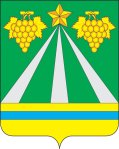 АДМИНИСТРАЦИЯ МУНИЦИПАЛЬНОГО ОБРАЗОВАНИЯ КРЫМСКИЙ РАЙОНПОСТАНОВЛЕНИЕот 18.01.2022	№ 31город КрымскО внесении изменений в постановление администрации муниципального образования Крымский район от 16 октября 2020 года № 2311 «Об утверждении Административного регламента по предоставлению муниципальной услуги «Предоставление земельных участков для индивидуального жилищного строительства или для ведения личного подсобного хозяйства гражданам, имеющим трех и более детей, в собственность бесплатно»В целях приведения муниципальных правовых актов муниципального образования Крымский район в соответствие с законодательством Российской Федерации, руководствуясь Законом Краснодарского края от 3 ноября 2021 года № 4564-КЗ «О внесении изменений в Закон Краснодарского края «О предоставлении гражданам, имеющим трех и более детей, в собственность бесплатно земельных участков, находящихся в государственной или муниципальной собственности», п о с т а н о в л я ю:1. Внести в приложение «Административный регламент по предоставлению муниципальной услуги «Предоставление земельных участков для индивидуального жилищного строительства или для ведения личного подсобного хозяйства гражданам, имеющим трех и более детей, в собственность бесплатно» к постановлению администрации муниципального образования Крымский район от 16 октября 2020 года № 2311 «Об утверждении Административного регламента по предоставлению муниципальной услуги «Предоставление земельных участков для индивидуального жилищного строительства или для ведения личного подсобного хозяйства гражданам, имеющим трех и более детей, в собственность бесплатно» следующие изменения:1) в подразделе 1.2. раздела 1 «Общие положения»:а) подпункт 1 пункта 1.2.1. изложить в следующей редакции:«1) заявитель участвовал в распределении земельных участков путем выбора конкретного земельного участка из числа включенных в Перечень в порядке, установленном статьей 72 Закона Краснодарского края от 26 декабря 2014 года № 3085-КЗ «О предоставлении гражданам, имеющим трех и более детей, в собственность бесплатно земельных участков, находящихся в государственной или муниципальной собственности»;»;б) пункт 1.2.2. изложить в следующей редакции:«1.2.2. Кроме лиц, указанных в подпункте 1.2.1. настоящего подраздела Административного регламента, заявителями также являются:1) заявитель, заинтересованный в предоставлении земельного участка из числа включенных в Перечень, оставшихся нераспределенными ввиду неявки заявителей для участия в процедуре распределения или ввиду отказа заявителей от предложенных земельных участков, в порядке, установленном статьей 74 Закона Краснодарского края от 26 декабря 2014 года № 3085-КЗ «О предоставлении гражданам, имеющим трех и более детей, в собственность бесплатно земельных участков, находящихся в государственной или муниципальной собственности»;2) граждане, имеющие трех и более детей, с которыми были заключены договоры аренды земельных участков для индивидуального жилищного строительства или для ведения личного подсобного хозяйства, находящихся в государственной или муниципальной собственности, на основании статей 14.1 и 14.2 Закона Краснодарского края от 5 ноября 2002 года № 532-КЗ «Об основах регулирования земельных отношений в Краснодарском крае» и на основании Закона Краснодарского края от 26 декабря 2014 года № 3085-КЗ «О предоставлении гражданам, имеющим трех и более детей, в собственность бесплатно земельных участков, находящихся в государственной или муниципальной собственности» до вступления в силу Закона Краснодарского края от 24 июля 2020 года № 4338-КЗ «О внесении изменений в Закон Краснодарского края «О предоставлении гражданам, имеющим трех и более детей, в собственность бесплатно земельных участков, находящихся в государственной или муниципальной собственности».»;2) приложение № 1 изложить в новой редакции (приложение № 1);3) приложение № 2 изложить в новой редакции (приложение № 2).2. Отделу по взаимодействию со СМИ администрации муниципального образования Крымский район (Безовчук) обнародовать настоящее постановление  путем размещения на официальном сайте администрации муниципального образования Крымский район www.krymsk-region.ru, зарегистрированном в качестве средства массовой информации.3. Постановление вступает в силу со дня обнародования.Первый заместитель главы муниципального образования Крымский район В.Н.Черник
ПРИЛОЖЕНИЕ № 1к постановлению администрации муниципального образования Крымский районот 18.01.2022 № 31«ПРИЛОЖЕНИЕ № 1к административному регламенту предоставления администрацией муниципального образования Крымский район муниципальной услуги «Предоставление земельных участков для индивидуального жилищного строительства или для ведения личного подсобного хозяйства гражданам, имеющим трех и более детей, в собственность бесплатно»ФОРМА ЗАЯВЛЕНИЯо предоставлении земельного участка в собственность бесплатнобез проведения торговГлаве муниципального образования Крымский районС.О. Лесьфамилия, имя, отчество (при наличии)место жительства заявителяконтактный телефон, адрес электронной почтыЗАЯВЛЕНИЕо предоставлении земельного участка, находящегося в государственной или муниципальной собственности, без проведения торгов(фамилия, имя, отчество (при наличии))проживающий(ая) по адресу: 	дата рождения «_____» ______________ года, гражданство 	паспорт серии _______ номер __________  выдан «____»______________ года(каким органом выдан, код подразделения)ИНН: _________________________ СНИЛС: 	(контактный номер телефона, адрес электронной почты)Прошу предоставить мне, гражданину, состоящему на учете под № _________ в качестве имеющего право на получение земельного участка, в собственность бесплатно земельный участок, расположенный по адресу: __________________(местоположение)с кадастровым номером  	, с видом разрешенного использования  		В день подачи моего заявления подтверждаю, что оснований для снятия меня с учета не имеется.Настоящим также подтверждаю, что ранее мне не предоставлялся в собственность бесплатно, в постоянное (бессрочное) пользование, пожизненное наследуемое владение земельный участок, предназначенный для индивидуального жилищного строительства, для ведения личного подсобного хозяйства (приусадебный). Аналогичную информацию в отношении другого родителя подтверждаю в той части, которая должна и может быть мне известна. Полноту и достоверность представленных сведений подтверждаю.Подтверждаю свое согласие, а также согласие представляемого мною лица на обработку персональных данных (сбор, систематизацию, накопление, хранение, уточнение (обновление, изменение), использование, распространение (в том числе передачу), обезличивание, блокирование, уничтожение персональных данных, а также совершение иных действий, необходимых для обработки персональных данных в рамках предоставления государственной или муниципальной услуги), в том числе в автоматизированном режиме, включая принятие решений на их основе администрацией муниципального образования Крымский район в целях предоставления муниципальной услуги.К настоящему заявлению прилагаем следующие документы:1. 	2. 	3. 	4. 	 «____» ________________20__г.(дата подачи заявления)/_____________________ / ______________________________________________________           (подпись заявителя)                                                               (полностью Ф.И.О.)Начальник управления имущественных отношений администрации муниципального образования Крымский район Е.В.Самыгина
ПРИЛОЖЕНИЕ № 2к постановлению администрации муниципального образования Крымский районот 18.01.2022 № 31«ПРИЛОЖЕНИЕ № 2к административному регламенту предоставления администрацией муниципального образования Крымский район муниципальной услуги «Предоставление земельных участков для индивидуального жилищного строительства или для ведения личного подсобного хозяйства гражданам, имеющим трех и более детей, в собственность бесплатно»ОБРАЗЕЦ ЗАПОЛНЕНИЯ ЗАЯВЛЕНИЯо предоставлении земельного участка в собственность бесплатнобез проведения торговГлаве муниципального образования Крымский районС.О. ЛесьИванов Иван Ивановичфамилия, имя, отчество (при наличии)Крымский район, х.Адагум, ул. Новая, 1место жительства заявителя8-918-12-34-567контактный телефон, адрес электронной почтыЗАЯВЛЕНИЕо предоставлении земельного участка, находящегося в государственной или муниципальной собственности, без проведения торгов                                                 Иванов Иван Иванович	(фамилия, имя, отчество (при наличии))проживающий(ая) по адресу:  Крымский район, х.Адагум, ул.Новая, 1	дата рождения «   01   »   января  1970  года, гражданство   Россия	паспорт серии   01 01    номер   000001   выдан «  01  »  февраля  2003  года  Крымским РОВД Краснодарского края, 232-039	(каким органом выдан, код подразделения)ИНН:   233700000001                  СНИЛС:   001-001-001-01	                                                      8-918-12-34-567	(контактный номер телефона, адрес электронной почты)Прошу предоставить мне, гражданину, состоящему на учете под №   50	 в качестве имеющего право на получение земельного участка, в собственность бесплатно земельный участок, расположенный по адресу: Крымский район,	х.Адагум, ул.Новая, 1(местоположение)с кадастровым номером  23:15:0201000:1	, с видом разрешенного использования  для ведения личного подсобного хозяйства	В день подачи моего заявления подтверждаю, что оснований для снятия меня с учета не имеется.Настоящим также подтверждаю, что ранее мне не предоставлялся в собственность бесплатно, в постоянное (бессрочное) пользование, пожизненное наследуемое владение земельный участок, предназначенный для индивидуального жилищного строительства, для ведения личного подсобного хозяйства (приусадебный). Аналогичную информацию в отношении другого родителя подтверждаю в той части, которая должна и может быть мне известна. Полноту и достоверность представленных сведений подтверждаю.Подтверждаю свое согласие, а также согласие представляемого мною лица на обработку персональных данных (сбор, систематизацию, накопление, хранение, уточнение (обновление, изменение), использование, распространение (в том числе передачу), обезличивание, блокирование, уничтожение персональных данных, а также совершение иных действий, необходимых для обработки персональных данных в рамках предоставления государственной или муниципальной услуги), в том числе в автоматизированном режиме, включая принятие решений на их основе администрацией муниципального образования Крымский район в целях предоставления муниципальной услуги.К настоящему заявлению прилагаем следующие документы:1.  Копия паспорта	2.  	3.  	4.  	 «  15  »    ноября                   2021г.(дата подачи заявления)/    Иванов                       /       Иванов Иван Иванович	           (подпись заявителя)                                                               (полностью Ф.И.О.)Начальник управления имущественных отношений администрации муниципального образования Крымский район Е.В.Самыгина
